Специальные правила компетенцииТ29 «Преподавание английского языка в дистанционном формате»для дистанционно-очного формата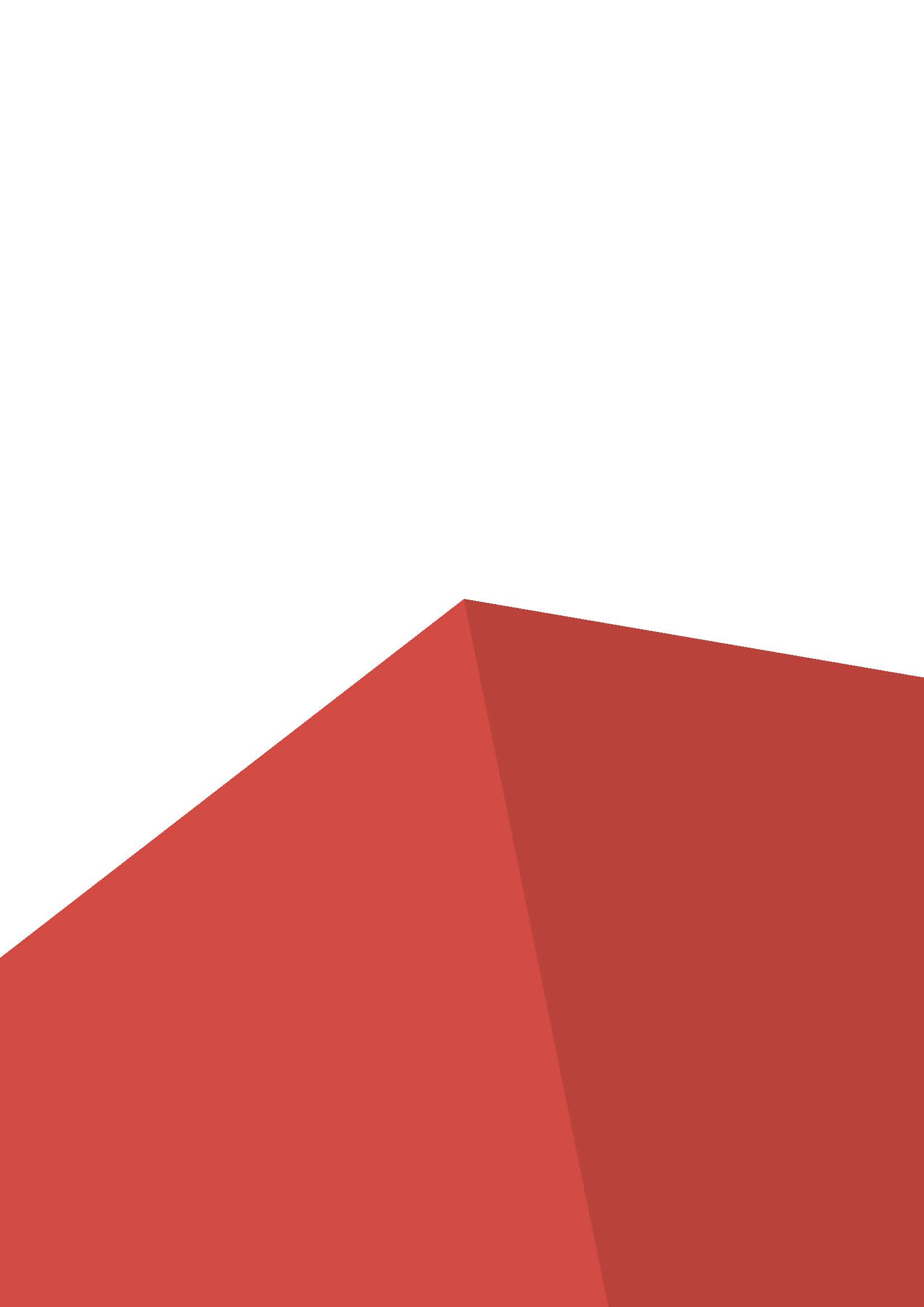 Принципы проведения соревнований в дистанционно-очном форматеСоревнования проводятся в дистанционном формате. Конкурсанты выполняют задания на оборудованной площадке в своём регионе (в случае дистанционных и форматов).Эксперты осуществляют приёмку площадок, контроль проведения работ, дистанционную поддержку конкурсантов находясь на различных площадках (в случае дистанционного и распределённого форматов).Конкурсное задание выдаётся конкурсантам по модулям в перед каждым модулемСоревнования проводятся единовременно. Один конкурсант выполняет конкурсное задание в течении 2 дней. ЭкспертыГлавный эксперт и Заместитель главного эксперта выполняют функции организации и проведения приёма площадок конкурсантов, контроля процесса проведения соревнований и их оценки. Оценивающие эксперты выполняют функции контроля процесса проведения соревнований и оценки работ конкурсантов. Эксперты компатриоты нет.Технический эксперт площадки участника выполняет функции застройки, сдачи площадки и поддержания её работоспособности в процессе проведения соревнований. Технический эксперт площадки-организатора соревнований выполняет функции застройки, сдачи площадки, поддержания её работоспособности в процессе проведения соревнований, а также консультационную поддержку ГЭ, ЗГЭ, Оценивающим экспертам и техническим экспертам на площадках участников.ПодготовкаПриём площадок конкурсантов производится в С-1. Проверяется наличие оборудования согласно ИЛ, наличие бесперебойной онлайн-трансляции с рабочей площадки конкурсанта, а также онлайн-трансляция рабочего стола компьютера конкурсанта, В случае если до 20:00 площадка не будет принята, команда региона не допускается к участию в соревнованиях.Требования к инфраструктуре Полное соответствие инфраструктурному листуПолное соответствие плану застройкиСтабильность каналов передачи данных и работоспособность всех программ на площадке конкурсантаВыполнены требования по видеонаблюдению. Обзор площадки соответствует выставленным требованиям, качество картинки позволяет проводить оценку. Камеры расставлены согласно плану застройки.Организована бесперебойная онлайн-трансляция рабочего стола компьютера участникаПроверка тулбокса производится главным экспертом и заместителем главного эксперта в день С-1 Вся проверка тулбоксов фиксируется на видео. В случае нахождения запрещённых материалов, оснастки, оборудования, инструмент, программ, таковые должны быть удалены с площадки. Если во время чемпионата будут найдены материалы, оснастки, оборудование, инструмент, программы, незафиксированные в рамках проверки тулбокса, или приёмки площадки, то конкурсант дисквалифицируется.Требования по видео/аудио наблюдению:Количество и расположение камер указаны в инфраструктурном листе и плане застройки.Требования к камерам и трансляции - в соответствии с общими требованиями СоюзаВорлдскиллс.Обязательна запись аудио.Съемка и трансляция проводятся, начиная с момента приёма площадки (в соответствии с SMP)до окончания выступления конкурсанта и опломбирования работы (если применимо)круглосуточно.По требованию ГЭ и оценивающей группы экспертов возможна корректировка и перемещение камер как во время приемки площадки, так и во время проведения соревнований.Требуется запись видео с экрана конкурсанта.Требования по доступу к записям выполнения работ конкурсантами:ГЭ, ЗГЭ и Оценивающие эксперты имеют полный доступ к просмотру материалов со всех камерТребования к цифровым решениям:Наличие платформы для выдачи/ сбора заданий через интернетНаличие платформы для конференцсвязиПлатформа для онлайн-трансляции рабочего стола компьютера участникаРегистрация и подписываемые протоколы. Все протоколы должны быть отсканированы и загружены в общее хранилище.Участники при регистрации на площадке и перед началом каждого этапа работ должны подходить к камере, показывать свой паспорт и называть своё ФИОПротоколы на площадках конкурсантов:- Протокол регистрации конкурсанта- Протокол ознакомление с рабочей площадкой- Протокол ознакомление с конкурсным заданием- Протокол ознакомления с правилами охраны трудаПротоколы ГЭ:- Протокол регистрации экспертов (ГЭ, ЗГЭ, Оценивающие эксперты)- Протокол распределения ролей экспертов (ГЭ, ЗГЭ, Оценивающие эксперты)- Жеребьёвка (при необходимости)- Протокол о внештатной ситуации (при необходимости)- Протокол проверки Тулбоксов (при необходимости)Требования по настройке оборудования, подключениям Допускается отключение трансляции рабочего стола компьютера конкурсанта в период проведения части модуля 1 (проведение онлайн-собеседования) и модуля 3 (проведение онлайн-урока) предварительно уведомив экспертов о готовности приступить к данным видам деятельности. Проведение собеседования и онлайн-урока требует отдельной записи экрана компьютера.Методы разработки и выдачи КЗ конкурсантуКЗ выдает конкурсантам ГЭ непосредственно перед началом модуля посредством электронной почты. ПроведениеДоступ на конкурсную площадкуДоступ на конкурсную площадку имеет технический экспертС-1- Прием площадки- Регистрация конкурсантов на площадках- Подписание протоколов- Вводные инструктажиДни соревнованийГЭ и ЗГЭ общаются с техническим экспертом площадки посредством мессенджера WhatsApp.
Конкурсант может общаться с техническим экспертом только при условии неисправности оборудования. Для вызова технического эксперта конкурсант поднимает руку. Технический эксперт после общения с конкурсантом описывает ситуацию ГЭЗавершение соревновательной части. 
По истечении времени в рамках каждого модуля конкурсанты обязаны отправить работы на оценку.
Работы конкурсантов сдаются в различных форматах. 
1) Работы в текстовом формате принимаются посредством электронной почты в течение 10 минут после окончания модуля2) работы в видеоформате (согласно КЗ) принимаются в течение 1 часа после окончания модуляОценкаМетоды проведения оценкиОценка работ будет проводиться оценивающими экспертами на основе полученных от конкурсантов работ.Рукописные ведомости оценок не используются. Оценивающие эксперты заносят результаты напрямую в CIS.Особые правила оценки (если применимо)Трансляция проведения оценки (если применимо)Завершение оценкиПроверка внесённых оценок в CIS экспертами компатриотами не производится. После блокировки оценок, протокол блокировки подписывают ГЭ, ЗГЭ и отсканированная файл загружается в хранилище.Результаты чемпионата подводятся согласно регламенту чемпионата.